Конспект непосредственно образовательной деятельности для детей подготовительной группына тему: «Голубь мира!»Головкова  Н. В., воспитательМБОУ «Основная школа № 12»города Архангельск Архангельской областиПрограммное содержание:
Цель: воспитание патриотических чувств у детей.
Задачи:
1. Создать у детей настроение сопереживания прошедшим событиям во время ВОВ; развивать эмоциональную сферу, чувство сопричастности к всенародным торжествам;
2. Расширять познавательную активность детей и обогащать представления об общественно значимых событиях ВОВ, празднике Победы.
3. Развивать у детей уважение к историческому прошлому своей страны, ветеранам ВОВ, отстоявшим мир в жестоких сражениях.
4. Формировать интерес к героическому прошлому своей Родины;
5.Воспитывать патриотические чувства, чувство гордости за свой народ, любовь к своей Родине.
6. Закрепить навыки речевой и продуктивной деятельности.
7. Пробудить желание самим принять участие в изготовлении символа Мира, используя имеющиеся навыки по конструированию из бумаги.Материалы и оборудование: мультимедийная установка, мультимедийная презентация с подборкой серии тематических картин о ВОВ, подборка песен военных лет; лист обычной белой бумаги.Содержание:В: Ребята, а какой праздник отмечают люди 9 мая? (Слайд).
Д: День Победы.
В: Правильно. День Победы в Великой Отечественной Войне. Это была очень страшная война. Длилась она целых 4 года и закончилась полной победой нашего народа. Русские солдаты смело и отважно защищали свою Родину и победили фашистов. В этом году все мирные люди будут отмечать 70 лет Победы над фашистами.
Давайте посмотрим на экран и вспомним, какой ценой досталась Победа нашим бабушкам и дедушкам, их мамам и папам.
 	Представьте себе беззаботную жизнь таких же ребят как Вы. Каникулы. Лето. Тепло. (Слайд)
 	И вдруг – война. Она началась на рассвете 22 июня 1941 года, когда мирно спали люди. Подлый враг напал на нашу страну внезапно, не объявляя нам войны. Фашисты надеялись на легкую и быструю победу. Но они просчитались! (Слайд)
 	На защиту Родины встал весь народ от мала до велика. (Слайды) Началась большая, жестокая война.
 	Долгих четыре года отстаивали мы свою землю, своё право на жизнь. 22 миллиона погибших. Конечно, Вам очень трудно понять как это много. Солдаты погибали в бою, в плену, люди погибали от голода и холода. Защищая свою Родину, солдаты и командиры сражались смело, решительно, не жалея жизни.
 	Враг вначале войны наступал стремительно. В руины превращались многие города и села, через которые проходил враг.
 	Срочно вывозили взрослых и детей. Все происходило настолько быстро, что детей вывозили отдельно вместе со своими садиками, лагерями, где они тогда отдыхали. Дети теряли родителей. Оставались сиротами. До сих пор, спустя 70 лет, некоторые люди пытаются найти своих родителей, детей, братьев и сестер. Однако, не всем удалось покинуть родные края до прихода врага. Многие дети остались, на захваченных врагом землях, и среди них находилось немало отважных героев, которые боролись с врагом, защищали родную землю.
 	Все люди встали на защиту Родины от врага. Дети изо всех сил помогали взрослым во всех делах. Мальчишки и девчонки, простаивали за станками на заводах, собирая оружие и делая патроны. Школьники помогали взрослым растить и убирать урожай. Ведь для фронтовиков и для рабочих нужен был хлеб. (слайд)
 	Рвутся на поле снаряды, свистят пули, грохочут танки, воют в небе самолеты. Сражаться надо! Нет времени солдату написать маме письмо. И вот оно долгожданное, треугольное письмецо. Развернет его мама и заплачет от радости: «Жив! Жив мой сын! ». Ничего не было дороже тех простых писем-треугольничков для людей. (слайд)
 	Русские солдаты боролись за каждый дом, за каждый клочек земли.
 	1945-тый год! Победа! Прошли 4 долгих года. Ни осталось в России семьи, которую война обошла стороной. В этот день вспоминают тех, кто остался на полях сражений, тех, кто после войны налаживал мирную жизнь. (слайд)
 	Какими молодыми были наши победители!
 	Не всегда можно было узнать имена погибших воинов после тяжелых сражений, они так и остались неизвестными. И вот этим солдатам по всей стране воздвигали памятники, но один из них особенный – это могила Неизвестного солдата. Там всегда горит Вечный огонь. (слайд). Люди приходят туда почтить память и возложить цветы – знак нашей памяти и благодарности погибшим.
 	Все дальше в прошлое уходят годы страшной войны. Но подвиг людей, вставших на защиту отечества, будет вечно жить в памяти российского народа. Для нынешних мальчишек и девчонок Великая Отечественная Война - это далекое прошлое. Прошлое, о котором они знают по рассказам своих дедушек, ветеранов ВОВ или узнают о войне из фильмов и книг.
 	МИР - это Земля, мир - это люди, мир - это дети. Мир - это спокойная и радостная жизнь. Нет войны, нет горя и слез. Мир нужен всем! (слайд)
 Мир будет тогда, когда все люди на нашей планете будут дружить.
 В: А, как вы думаете, есть ли такой символ, символ мира? (ответы детей)
 В: Голубь является символом Мира. Это те птицы, которые всегда с людьми рядом. Мы можем сделать голубя из бумаги.
  	Давайте сегодня с Вами сделаем из бумаги Голубя.ФизкультминуткаДве птички
Летели две птички,
Собой невелички.
Как они летели,
Все люди глядели.
Как они садились,
Все люди дивились. 
(Воспитатель предлагает детям изобразить этих птичек, как они летели, садились, опять летели. Дети повторяют слова вместе за педагогом.)Проходите за столы и присаживайтесь. Сядьте ровно, не сутультесь, ноги поставьте ровно под стулом. 
В: Перед вами лежит лист бумаги, какой он по форме? 
Д: Квадрат.
В: А как вы узнали, что это фигура квадрат?
Д:  У него 4 угла и 4 равные стороны. 
В: Молодцы, ребята! А теперь мы с вами сложим фигурку голубя. Возьмите листочки и начинаем работать. 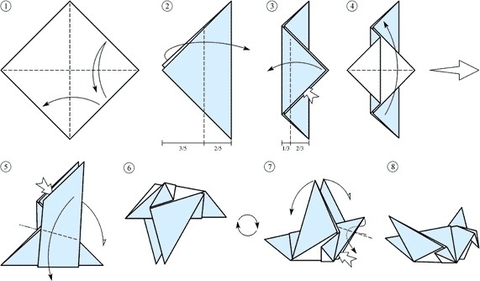 Алгоритм конструирования:•    Положить квадрат углом кверху и согните по диагонали - нижний угол совместите с верхним (показываю, помогаю). Базовая форма «Треугольник» готова.
•     Опустите верхнюю часть вниз так, чтобы прямой угол оказался ниже основания фигурки (показываю, помогаю).
•    Отогните наверх только один слой бумаги так, чтобы прямой угол оказался выше верхнего края фигурки (показываю, помогаю). 
•    Согните фигурку пополам (левую часть направо) и поверните её будущими «крыльями» вниз (показываю, помогаю). 
•    Спереди и сзади поднимете «крылья» наверх (обратите внимание, между какими точками проходит линия сгиба). Проверьте результат (показываю, помогаю).
•    Голова. Вогните внутрь «клюв» (показываю, помогаю). 
Голубок готов к дальним перелётам! В: Молодцы, ребята, вот сколько много друзей получилось у нашего голубя. Давайте вместе посадим их в голубятню. (Готовые работы выставляются. Дети их рассматривают.)Заключительная часть. 
(Дети читают стихи о мире и показывают изготовленных голубей)1 ребенок: 	Нам нужен мир – тебе и мне
И всем на свете детям,
И должен мирным быть рассвет,
Который завтра встретим.2 ребенок. 	Нам нужен мир, трава в росе,
Улыбчивое детство.
Нам нужен мир, прекрасный мир,
Полученный в наследство.3 ребенок. 	Нет! – заявляем мы войне,
Всем злым и черным силам.
Должна трава зеленой быть,
А небо синим-синим!4 ребенок. 	Мир и дружба всем нужны,
Мир важней всего на свете,
На Земле, где нет войны,
Ночью спят спокойно дети.5 ребенок. 	Там где пушки не гремят,
В небе солнце ярко светит,
Нужен мир для всех ребят,
Нужен мир для всей планеты.